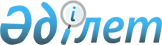 Әкімдіктің 2014 жылғы 2 желтоқсандағы № 599 "Қостанай облысы әкімдігінің денсаулық сақтау басқармасы" мемлекеттік мекемесі туралы ережені бекіту туралы" қаулысына өзгерістер және толықтыру енгізу туралы
					
			Күшін жойған
			
			
		
					Қостанай облысы әкімдігінің 2016 жылғы 29 ақпандағы № 96 қаулысы. Қостанай облысының Әділет департаментінде 2016 жылғы 24 наурызда № 6225 болып тіркелді. Күші жойылды - Қостанай облысы әкімдігінің 2017 жылғы 10 ақпандағы № 65 қаулысымен      Ескерту. Күші жойылды - Қостанай облысы әкімдігінің 10.02.2017 № 65 қаулысымен (алғашқы ресми жарияланған күнінен кейін күнтізбелік он күн өткен соң қолданысқа енгізіледі).

      "Қазақстан Республикасындағы жергілікті мемлекеттік басқару және өзін-өзі басқару туралы" 2001 жылғы 23 қаңтардағы Қазақстан Республикасы Заңының 27-бабына сәйкес Қостанай облысының әкімдігіҚАУЛЫ ЕТЕДІ:

      1. Қостанай облысы әкімдігінің 2014 жылғы 2 желтоқсандағы № 599 "Қостанай облысы әкімдігінің денсаулық сақтау басқармасы" мемлекеттік мекемесі туралы ережені бекіту туралы" қаулысына (Нормативтік құқықтық актілерді мемлекеттік тіркеу тізілімінде № 5240 болып тіркелген, 2014 жылғы 30 желтоқсанда "Қостанай таңы" газетінде жарияланған) мынадай өзгерістер және толықтыру енгізілсін:

      жоғарыда көрсетілген қаулымен бекітілген "Қостанай облысы әкімдігінің денсаулық сақтау басқармасы" мемлекеттік мекемесі туралы ережеде:

      18-тармақтың 14) және 21) тармақшалары мынадай редакцияда жазылсын:

      "14) денсаулық сақтау саласындағы кадрларды даярлау, олардың біліктілігін арттыру және оларды қайта даярлау жөніндегі қызметті ұйымдастыру және үйлестіру;";

      "21) Қазақстан Республикасының рұқсаттар және хабарламалар туралы заңнамасына сәйкес медициналық және фармацевтикалық қызметті, сондай-ақ денсаулық сақтау саласындағы есірткі, психотроптық заттар мен прекурсорлардың айналымына байланысты қызмет түрлерін лицензиялауды жүзеге асыру;";

      18-тармақ мынадай мазмұндағы 23-1) тармақшасымен толықтырылсын:

      "23-1) өз құзыреті шегінде мемлекеттік-жекешелік әріптестік саласындағы мемлекеттік саясатты іске асыру;";

      30-тармақ "Қостанай облысы әкімдігінің денсаулық сақтау басқармасы" мемлекеттік мекемесінің қарамағындағы мемлекеттік кәсіпорындардың тізбесінен алынып тасталсын.

      2. Осы қаулы алғашқы ресми жарияланған күнiнен кейін күнтiзбелiк он күн өткен соң қолданысқа енгiзiледi.


					© 2012. Қазақстан Республикасы Әділет министрлігінің «Қазақстан Республикасының Заңнама және құқықтық ақпарат институты» ШЖҚ РМК
				
      Қостанай облысының әкімі

А. Мұхамбетов
